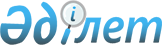 № 4, № 13 сайлау округтері бойынша Зеренді аудандық мәслихатының депутаттығына кандидаттар үшін үгіттеме баспа материалдарын орналастыру үшін Зеренді ауданында орындар белгілеу туралы
					
			Күшін жойған
			
			
		
					Ақмола облысы Зеренді ауданы әкімдігінің 2010 жылғы 12 қазандағы № 431 қаулысы. Ақмола облысы Зеренді ауданының Әділет басқармасында 2010 жылғы 18 қазандағы № 1-14-144 тіркелді. Күші жойылды - Ақмола облысы Зеренді ауданы әкімдігінің 2011 жылғы 14 қаңтардағы № 39 қаулысымен

      Ескерту. Күші жойылды - Ақмола облысы Зеренді ауданы әкімдігінің 2011.01.14 № 39 қаулысымен       «Қазақстан Республикасындағы сайлау туралы» Қазақстан Республикасының 1995 жылғы 28 қыркүйектегі Конституциялық Заңының 28 бабының 6 тармағына, «Қазақстан Республикасындағы жергілікті мемлекеттік басқару және өзін-өзі басқару туралы» Қазақстан Республикасының 2001 жылғы 23 қаңтардағы Заңының 31 бабының 2 тармағына, сондай-ақ «Ақмола облыстық мәслихаттан шыққан депутаттардың орнына депутаттарды сайлауды белгілеу туралы» Ақмола облыстық сайлау комиссиясының 2010 жылғы 23 тамыздағы № 11 шешіміне сәйкес, Зеренді ауданының әкімдігі ҚАУЛЫ ЕТЕДІ:



      1. Зеренді аудандық аумақтық сайлау комиссиясымен бірлесіп, № 4, № 13 сайлау округтері бойынша Зеренді аудандық мәслихатының депутаттығына кандидаттар үшін үгіттеме баспа материалдарын орналастыру үшін Зеренді ауданында қосымшаға сәйкес орындар белгіленсін.



      2. Қонысбай, Қызылсая, Чаглинка, С.Сейфуллин атындағы, Қанай би атындағы селолық округтердің әкімдері үгіттеме баспа материалдарын орналастыруға орындарды стендтермен, тақталармен жарақтандырсын.



      3. Осы қаулының орындалуын бақылау Зеренді ауданы әкімінің орынбасары Ә.А.Таласбаеваға жүктелсін.



      4. Осы қаулы 2010 жылдың 5 қазанынан бері пайда болған құқықтық қатынастарға таралады.



      5. Осы қаулы Ақмола облысының Әділет департаментінде мемлекеттік тіркеуден өткен күнінен бастап күшіне енеді және ресми жарияланған күнінен бастап қолданысқа енгізіледі.      Зеренді ауданының әкімі                    Е.Сағдиев      «КЕЛІСІЛДІ»      Зеренді аудандық сайлау

      комиссиясының төрағасы                     Бекенов Х.Р.      5510 әскери бөлімі

      ротасының командирі, майор                 Жақыпов Е.Е.

Зеренді ауданы әкімдігінің

2010 жылғы «12» 10

№ 431 қаулысына қосымшаДепутаттыққа кандидаттар үшін үгіттеме баспа

материалдарын орналастыру үшін

Зеренді ауданындағы орындар
					© 2012. Қазақстан Республикасы Әділет министрлігінің «Қазақстан Республикасының Заңнама және құқықтық ақпарат институты» ШЖҚ РМК
				№Елді мекеннің атауыОрналасқан жеріОрналастыру

үшін

объектінің

атауы1Бірлестік кентіОрта мектептің аумағында стенд2Қызылсая ауылыОрта мектептің аумағындастенд3Сейфуллин ауылыОрта мектептің аумағындастенд4Қараөзек ауылыАуыл орталығы ауданыстенд5Қызылағаш ауылыНегізгі мектептің аумағындастенд6Биіктесін ауылыАуыл орталығы ауданы стенд7Жаңатілек ауылыБастауыш мектептің аумағындастенд8Қонысбай ауылыӘкімшілік-мәдени орталық аумағындастенд9Доңғылағаш ауылыНегізгі мектептің аумағындастенд10Гранитное селосы5510 әскери бөлімінің аумағындастенд11Игілік ауылыОрта мектептің аумағындастенд12Жамантұз ауылыНегізгі мектептің аумағындастенд13Чаглинка селосыОрта мектептің аумағындастенд14Чаглинка селосыСело орталығы ауданыстенд15Ақадыр ауылыАуылдық клубтың аумағындастенд16Октябрь селосыСело орталығы ауданыстенд17Ұялы ауылыНегізгі мектептің аумағындастенд18Қарауыл Қанай би ауылыОрта мектептің аумағындастенд